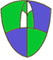 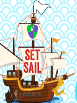 Literacy and English:Continuing to recognise and form our sounds and letters.Continuing to draw a detailed picture.Continuing to be able to talk and explain our stories. To understand how to write an invitation.To begin to blend sounds when reading words.To begin to understand word boundaries.To recognise key sight words.Focus on listening skills and following instructions carefully.Numeracy and Mathematics:To be able to recognise and count numbers 0 to 10.To be able to order and sequence numbers 0 to 10.To understand and use mathematical vocabulary.Early addition.To understand one line of symmetry.Continuing to measure the length of objects using non-standard units.  To begin to understand the concept of weight.To be able to continue a pattern and create our own repeating pattern.Health and Wellbeing:To be able to identify and discuss emotions.Continuing to understand how to be a good friend.To understand a healthy balanced diet.Continue to learn to share materials, games and objects.In P.E, we will use our gross and fine motor skills.In P.E, we will learn movement skills through play and games.Interdisciplinary Learning:Continuing to learn about ‘People That Help Us’, including the emergency services, people in school and people that help us everyday.  Using ‘The Tiger Who Came To Tea’ as a stimulus for Health and Wellbeing, Art, Numeracy and Social Studies.Nativity, learning to perform in front of an audience and learning about characters.Any other information:To learn and understand the Christmas story.Christmas arts and crafts.